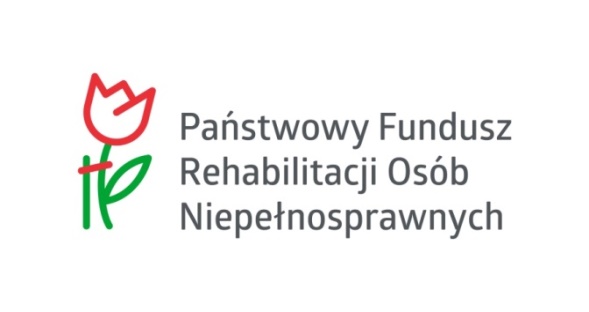 PROGRAM „AKTYWNY SAMORZĄD” – MODUŁ IOBSZAR A – Zadanie 1Dofinansowanie zakupu i montażu oprzyrządowania samochodu dla osób z orzeczeniem o niepełnosprawności (do 16 roku życia) lub osób ze znacznym albo umiarkowanym stopniem niepełnosprawności, z dysfunkcją narządu ruchuWARUNKI UCZESTNICTWA:znaczny lub umiarkowany stopień niepełnosprawności lub w przypadku osób do 16 roku życia - orzeczenie o niepełnosprawności,wiek do lat 18 lub wiek aktywności zawodowej lub zatrudnienie,dysfunkcja narządu ruchu;DOFINANSOWANIE LUB REFUNDACJA: maksymalna kwota dofinansowania 70.000 zł z czego na zakup niestacjonarnego/mobilnego fotela/fotelika do przewozu osoby niepełnosprawnej – 8.000 zł;Refundacja poniesionych kosztów może dotyczyć wyłącznie kosztów poniesionych po zawarciu umowy dofinansowania.UDZIAŁ WŁASNY: co najmniej 10% ceny brutto zakupu/usługi;CZĘSTOTLIWOŚĆ UDZIELANIA POMOCY: po upływie 3 lat, licząc od początku roku następującego po roku, w którym udzielono pomocyOPRZYRZĄDOWANIE SAMOCHODU – należy przez to rozumieć dostosowane do indywidualnych potrzeb związanych z rodzajem niepełnosprawności adresata programu urządzenia (montowane fabrycznie lub dodatkowo) lub również wyposażenie samochodu, które umożliwia użytkowanie samochodu przez osobę niepełnosprawną z dysfunkcją ruchu lub przewożenie samochodem osoby niepełnosprawnej oraz niezbędnego sprzętu rehabilitacyjnego; do mobilnych przedmiotów można zaliczyć przykładowo: specjalny fotel pasażera, 
w tym fotelik dziecięcy, podnośnik lub najazd/podjazd/rampę podjazdową do wózka inwalidzkiego, dodatkowe pasy do mocowania wózka inwalidzkiego itp.; DYSFUNKCJA NARZĄDU RUCHU – należy przez to rozumieć dysfunkcję stanowiącą podstawę orzeczenia 
o znacznym lub umiarkowanym stopniu niepełnosprawności (także orzeczenia o niepełnosprawności), 
w przypadku osób niepełnosprawnych z dysfunkcją narządu ruchu, która nie jest przyczyną wydania orzeczenia dot. niepełnosprawności, ale jest konsekwencją ujętych w orzeczeniu schorzeń (np. o charakterze neurologicznym - symbol orzeczenia: 10-N lub całościowych zaburzeń rozwojowych - symbol orzeczenia: 
12-C), wnioski mogą zostać pozytywnie zweryfikowane pod względem formalnym pod warunkiem, że wnioskodawca dołączy do wniosku zaświadczenie lekarza specjalisty potwierdzające, iż następstwem schorzeń, stanowiących podstawę orzeczenia jest dysfunkcja narządu ruchu; POSIADACZ SAMOCHODU – należy przez to rozumieć taką sytuację, gdy wnioskodawca, będąc posiadaczem samochodu otrzymuje dofinansowanie na jego oprzyrządowanie; w przypadku gdy wnioskodawca na dzień złożenia wniosku nie jest posiadaczem samochodu (dopiero zamierza zakup samochód) pomoc może zostać przekazana, gdy stanie się jego posiadaczem (właścicielem lub współwłaścicielem); w przypadku osób niepełnoletnich i pozbawionych zdolności do czynności prawnych, posiadaczem samochodu jest wnioskodawca (opiekun prawny lub przedstawiciel ustawowy); w przypadku, gdy wnioskodawca ubiega się o dofinansowanie wyłącznie sprzętu/urządzeń mobilnych (niemontowanych w samochodzie na stałe), posiadanie samochodu może być udokumentowane aktualną umową (np. umowa użytkowania, najmu, użyczenia, dzierżawy itd.); pomoc w zakupie i montażu oprzyrządowania nie dotyczy zakupu samochodu, przedmiot pomocy jest wskazany w punktach: 26 i 27; do rozliczenia udzielonego dofinansowania niezbędny jest dokument wskazujący wysokość kosztu zakupu lub montażu oprzyrządowania do samochodu (np. wyodrębniona pozycja objęta dofinansowaniem lub odpowiednia adnotacja/uwaga na fakturze VAT, opinia rzeczoznawcy);AKTYWNOŚĆ ZAWODOWA - należy przez to rozumieć:zatrudnienie, lubrejestrację w urzędzie pracy jako osoba bezrobotna, lubrejestrację w urzędzie pracy jako osoba poszukująca pracy i nie pozostająca w zatrudnieniu;Okresy aktywności zawodowej w ramach ww. mogą się sumować, jeśli następują po sobie w okresie nie dłuższym niż 30 dni, przy czym czas przerwy nie wlicza się w okres aktywności.ZATRUDNIENIE – należy przez to rozumieć (na potrzeby programu): stosunek pracy na podstawie umowy o pracę, zawartej na czas nieokreślony lub określony, jednakże nie krótszy niż 3 miesiące, stosunek pracy na podstawie powołania, wyboru, mianowania oraz spółdzielczej umowy 
o pracę, jeżeli na podstawie przepisów szczególnych pracownik został powołany na czas określony; okres ten nie może być krótszy niż 3 miesiące, działalność rolniczą w rozumieniu ustawy z dnia 20 grudnia 1990 r. o ubezpieczeniu społecznym rolników , działalność gospodarczą w rozumieniu ustawy z dnia 6 marca 2018 r. Prawo przedsiębiorców, zatrudnienie na podstawie umowy cywilnoprawnej, zawartej na okres nie krótszy niż 6 miesięcy (okresy obowiązywania umów następujących po sobie, sumują się), w przypadku modułu I także:staż zawodowy w rozumieniu ustawy z dnia 20 kwietnia 2004 r. o promocji zatrudnienia i instytucjach rynku pracy,wolontariat w rozumieniu ustawy z dnia 24 kwietnia 2003 r. o działalności pożytku publicznego                 i o wolontariacie, jeśli porozumienie z korzystającym obejmuje co najmniej 6 miesięcy i trwa na dzień złożenia wniosku oraz zawarcia umowy dofinansowania,Okresy zatrudnienia wnioskodawcy w ramach ww. mogą się sumować, jeśli następują po sobie 
w okresie nie dłuższym niż 30 dni, przy czym czas przerwy nie wlicza się w okres zatrudnienia.Informacje oraz wnioski dostępne są na naszej stronie: www.pcpr.krasnik.plWnioski można składać w wersji elektronicznej, za pośrednictwem platformy SOW (https://sow.pfron.org.pl), lub w wersji papierowej w siedzibie PCPR w Kraśniku.SZCZEGÓŁOWE INFORMACJEPowiatowe Centrum Pomocy Rodzinie w Kraśniku
ul. Grunwaldzka 6, 23-204 Kraśnik
tel. 81 825 58 80 wew. 23 (pok. 21)